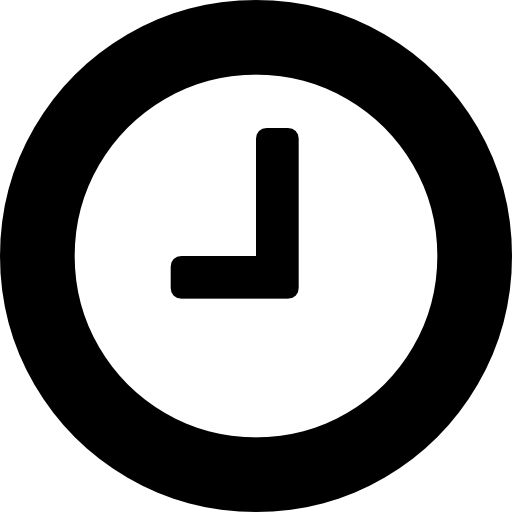 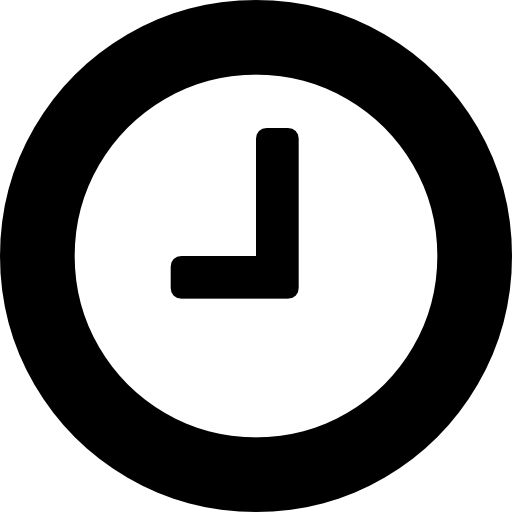 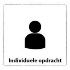 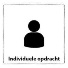 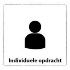 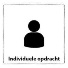 Bekijk de opdracht groentesoep en beantwoord de volgende vragen: 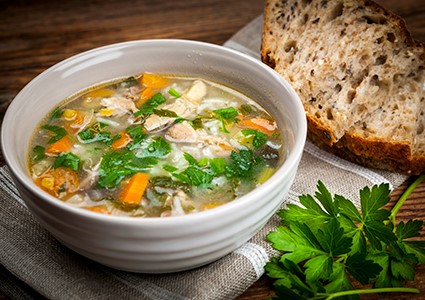 Wat is (na handen wassen enz.) het eerst dat je doet bij dit recept? Waarom doe je dit eerst? Heldere groentesoep Soep is een van de oudste vormen van bereiding van warm voedsel. Oervolken kookten hun vlees en planten in water om ze makkelijker te kunnen eten(minder taai). Ook ziektekiemen of micro-organismen gaan dood tijdens het koken. Door vlees en/of planten in water te koken krijg je bouillon. Op deze manier lossen smaak en geurstoffen uit het vlees en de planten op in het water. Bouillon is dus eigenlijk water met een (lekker) smaakje. Er zitten weinig calorieën in. Na het eten van bouillon krijg je zin om nog meer te eten. Dat is de reden dat je de maaltijd vaak start met een soepje!Om de bouillon “voller” te maken hebben we daar groenten aan toe gevoegd. Je kunt bouillon voor meer recepten gebruiken, bijvoorbeeld voor saus en ragout. Bouillon kun je trekken uit kruiden en groenten, maar ook uit rundvlees, kippenvlees, vis of varkensvlees. De soep die je vandaag maakt is een eenvoudige groentesoep. Je kunt variëren met groentes of bijvoorbeeld tomatensap toevoegen. Als je een maaltijdsoep wilt maken kan je bonen of pasta’s toevoegen voor een soep waar je buik goed gevuld van raakt.Bereiding (2 personen) Zet 0.5 liter water in een grote pan op het vuur. Verpulver de bouillontablet in het water. Als het water kookt, zet je het vuur laag, zachtjes door laten koken. Verzamel: 50 gram winterpeen 50 gram prei (wassen in vergiet) 50 gram ui Snij de groente in kleine stukjes en voeg ze toe aan de soep Wortel  brunoise prei  julienne ui snipperen Meng gehakt, melk, paneermeel en peper en zout in de mengkomMaak er 10 soepballetjes van en doe dit bij de soep.Laat de soep +/- 15 minuten zachtjes doorkoken. Schakel de plaat uit. Was je spullen af en ruim de keuken netjes op. Nu kun je de soep opdienen.Eet smakelijk! Dit heb je nodig:Het recept om soep te maken.De uitleg over het snijden van groente (wikiwijs arrangement TPV/ Snijtechnieken)Dit leer je:Verschillende snijtechniekenSoep kokenDit ga je doen: (aan de slag)Je gaat vandaag verschillende snijtechnieken oefenen. Van de gesneden groente ga je groentesoep maken.Je volgt de stappen zoals uitgelegd in het recept.Dit ga je doen: (aan de slag)Je gaat vandaag verschillende snijtechnieken oefenen. Van de gesneden groente ga je groentesoep maken.Je volgt de stappen zoals uitgelegd in het recept.Dit ga je doen: (aan de slag)Je gaat vandaag verschillende snijtechnieken oefenen. Van de gesneden groente ga je groentesoep maken.Je volgt de stappen zoals uitgelegd in het recept.Hygiëne voor je begint Lange haren in een staart Schort voor Handen wassen Zorg voor een schone keukenMaterialen Theedoek VaatdoekGrote pan + deksel Maatkan Mengkom Snijplank Koksmes Vergiet  Ingrediënten per koppel:0.5 liter water 1 bouillonblokje 50 gram winterpeen 50 gram gewassen prei50 gram prei 50 gram gehaktpeper,zout2 eetlepel2 paneermeel1 eetlepel melk